О внесении изменений и дополнений в постановление администрации Кавалеровского муниципального района  от 10.01.2019 №1 «Об утверждении Примерного положения об оплате труда работников муниципальных образовательных организаций Кавалеровского муниципального района»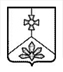 В целях приведения постановления администрации Кавалеровского муниципального района  от 10.01.2019 №1 «Об утверждении Примерного положения об оплате труда работников муниципальных образовательных организаций Кавалеровского муниципального района» в соответствие действующему законодательству, руководствуясь Уставом Кавалеровского муниципального района, администрация Кавалеровского муниципального районаПОСТАНОВЛЯЕТ:Внести следующие изменения и дополнения в Примерное положение об оплате труда работников муниципальных образовательных организаций Кавалеровского муниципального района, утвержденное постановлением администрации Кавалеровского муниципального района  от 10.01.2019 №1:Пункт 1.9. изложить в следующей редакции:«В целях развития кадрового потенциала, повышения престижности и привлекательности педагогической профессии, совершенствование систем оплаты труда педагогических и иных работников рекомендуется осуществлять с учетом перераспределения средств, предназначенных для оплаты труда в организациях, так, чтобы на обеспечение окладов (должностных окладов), ставок заработной платы работников направлялось не менее 70 процентов фонда оплаты труда организации (без учета части фонда оплаты труда, направляемой на выплаты компенсационного характера, связанные с работой в местностях с особыми климатическими условиями, в сельской местности, а также в организациях, в которых за специфику работы выплаты компенсационного характера предусмотрены по двум и более основаниям)»;В пункте 2.5.2. слова  «тяжелых работах,» исключить;Пункт 2.5.4. изложить в следующей редакции:«Оплата труда работников, занятых на работах с вредными и (или) опасными условиями труда, устанавливается в повышенном размере.Минимальный размер повышения оплаты труда работникам, занятым на работах с вредными и (или) опасными условиями труда, составляет 4 процента тарифной ставки (оклада), установленной для различных видов работ с нормальными условиями труда.Конкретные размеры повышения оплаты труда устанавливаются работодателем с учетом мнения представительного органа работников в порядке, установленном статьей 372 Трудового кодекса РФ для принятия локальных нормативных актов, либо коллективным договором, трудовым договором»;В абзаце первом пункта 2.5.7. после слов «совмещение профессий (должностей)» дополнить словами «, расширении зон обслуживания, увеличении объема работы или исполнении обязанностей временно отсутствующего работника без освобождения от работы, определенной трудовым договором».Организационно - правовому отделу администрации   Кавалеровского муниципального района разместить данное постановление на официальном сайте администрации Кавалеровского муниципального района  и опубликовать в бюллетене органа местного самоуправления Кавалеровского муниципального района «Кавалеровские ведомости»..Контроль за исполнением настоящего постановления возложить на исполняющего обязанности заместителя главы администрации Кавалеровского муниципального района  Т.В. Чепурную.Глава Кавалеровского муниципальногорайона - глава администрацииКавалеровского муниципального района                          С. Р. ГавриковПриложение к постановлению администрации Кавалеровского муниципального районаот 10.01.2019 №1ПРИМЕРНОЕ ПОЛОЖЕНИЕ об оплате труда работников муниципальныхобразовательных организацийКавалеровского муниципального районаI. Общие положенияПримерное положение об оплате труда работников муниципальных образовательных организаций (Далее организация) Кавалеровского муниципального района (далее - Примерное положение) разработано в соответствии с Бюджетным кодексом Российской Федерации, Федеральным законом от  29.12.2012 № 273-ФЗ  «Об образовании в Российской Федерации», приказом Министерства здравоохранения и  социального развития Российской Федерации  от 05.05.2008  №  216н  «Об  утверждении  профессиональных квалификационных групп должностей работников образования», Законом Приморского края от 13.08.2013 № 243-КЗ «Об образовании в Приморском крае»,  с  учетом приказа Министерства здравоохранения и  социального развития РФ от 26.08.2010 №  761н «Об утверждении Единого квалификационного справочника должностей руководителей, специалистов и служащих, раздел «Квалификационные характеристики должностей работников образования» (далее  - ЕКС), постановления Администрации Кавалеровского муниципального района от 01.07.2013 № 265 «О введении отраслевых систем оплаты труда работников муниципальных учреждений Кавалеровского муниципального района», Единых рекомендаций по установлению на федеральном, региональном и местном уровнях систем оплаты труда работников государственных и муниципальных учреждений на 2018 год (утв. решением Российской трехсторонней комиссии по регулированию социально-трудовых отношений от 22.12.2017, протокол № 11) (далее - Рекомендаций Российской трехсторонней комиссии по регулированию социально-трудовых отношений), Методических рекомендаций по формированию системы оплаты труда работников общеобразовательных организаций, направленных письмом Минобрнауки России от 29.12.2017 № ВП-1992/02 (далее - Методические рекомендации).Настоящее Примерное положение регулирует порядок и условия оплаты труда работников муниципальных образовательных организаций Кавалеровского муниципального района (далее - организации).Заработная плата (оплата труда) работников организаций (без учета стимулирующих выплат), устанавливаемая в соответствии с отраслевой системой оплаты труда, не может быть меньше заработной платы (оплаты труда) (без учета стимулирующих выплат), выплачиваемой до введения отраслевой системы оплаты труда, при условии сохранения объема должностных обязанностей работников и выполнения ими работ той же квалификации.Месячная заработная плата работника, полностью отработавшего за этот период норму рабочего времени и выполнившего норму труда (трудовые обязанности), не может быть ниже минимального размера оплаты труда, с увеличением его на районный коэффициент и процентную надбавку за работу в районах Крайнего Севера и приравненных к ним местностях.Оплата труда работников организации, занятых по совместительству, а также на условиях неполного рабочего времени, производится пропорционально отработанному времени. Определение размеров заработной платы по основной должности, а также по должности, занимаемой в порядке совместительства, производится раздельно по каждой из должностей.Заработная плата работника организации предельными размерами не ограничивается.Система оплаты труда в организации устанавливается коллективным договором, соглашениями, локальными нормативными актами, принимаемыми в соответствии с трудовым законодательством, иными нормативными правовыми актами, содержащими нормы трудового права, а также настоящим Примерным положением.Размеры окладов работников организации устанавливаются по квалификационным уровням профессиональных квалификационных групп.В целях развития кадрового потенциала, повышения престижности и привлекательности педагогической профессии, выполнения целевых значений показателя средней заработной платы педагогических работников организаций, совершенствование систем оплаты рекомендуется осуществлять путем перераспределения средств, предназначенных на оплату труда в организациях (без учета районных коэффициентов и процентных надбавок к заработной плате лиц, работающих в районах Крайнего Севера и приравненных к ним местностях), с тем, чтобы на установление размеров окладов (должностных окладов), ставок заработной платы работников направлялось не менее 70 процентов фонда оплаты труда организации.1.10. В целях обеспечения повышения уровня реального содержания заработной платы, заработная плата подлежит индексации в соответствии со статьей 134 Трудового кодекса Российской Федерации (далее - ТК РФ) и принятыми в соответствии с ней нормативными актами.II. Порядок и условия оплаты труда2.1. Основные условия оплаты труда.Система оплаты труда работников организации включает в себя оклады, ставки заработной платы, повышающие коэффициенты к окладам, компенсационные и стимулирующие выплаты.Система оплаты труда работников организации устанавливается с учетом:государственных гарантий по оплате труда; ЕКС;настоящего Примерного положения;Рекомендаций Российской трехсторонней комиссии по регулированию социально-трудовых отношений;Методических рекомендаций;мнения соответствующего профсоюзного органа.Оклады работников организации устанавливаются по квалификационным уровням профессиональных квалификационных групп (далее - по ПКГ), утвержденных федеральным органом исполнительной власти, осуществляющим функции по выработке государственной политики и нормативно-правовому регулированию в сфере труда, на основе требований к профессиональной подготовке и уровню квалификации, в том числе согласно приложению настоящего Примерного положения, которые необходимы для осуществления соответствующей профессиональной деятельности, а также с учетом сложности и объема выполняемой работы.Порядок применения повышающих коэффициентов.2.3.1.	К окладам работников, установленным по ПКГ, применяются следующие повышающие коэффициенты:повышающий коэффициент за квалификационную категорию;повышающий коэффициент за специфику работы в организациях;повышающий коэффициент за выслугу лет (стаж работы в образовательной организации).2.3.2.	К окладам педагогических работников, установленным по ПКГ, применяется повышающий коэффициент за квалификационную категорию:первую - 10%;высшую-15%.2.3.3.	К окладам педагогических работников, установленным по ПКГ, применяется повышающий коэффициент за специфику выполняемой работы в организациях:за реализацию образовательной программы с углубленным изучением отдельных учебных предметов или профильного обучения - 15%;за реализацию специальной (адаптированной) образовательной программы, в группах компенсационного обучения - 20%;за реализацию образовательной программы по индивидуальному учебному плану - 20%.2.3.4.	К окладам педагогических работников, установленным по ПКГ, применяется повышающий коэффициент за выслугу лет при стаже работы в образовательных организациях, рассчитываемый следующим образом:-	от 3 лет -  3% и дополнительно 1%  за каждый следующий год работы, но не более 10% за весь период работы.К окладам иных работников, установленным по ПКГ, применяется повышающий коэффициент за выслугу лет при стаже работы в образовательных организациях, рассчитываемый следующим образом:от 1 до 5 лет – 10%;от 5 до 10 лет – 15%;от 10 до 15 лет – 20%;свыше 15 лет – 30%..2.3.5.	При применении к окладам работников по ПКГ повышающих коэффициентов, размер оклада работника определяется по формуле:Рор = Опкг + Опкг x SUMПК,где:Рор - размер оклада работника;Опкг - оклад работника по ПКГ;SUMПК - сумма повышающих коэффициентов.2.4.	В случаях, когда размер оплаты труда педагогического работника зависит от квалификационной категории, выслуги лет, право на его изменение возникает в следующие сроки:при присвоении квалификационной категории - со дня вынесения решения аттестационной комиссией;при увеличении выслуги  лет - со дня достижения соответствующего стажа, если документы находятся в организации, или со дня представления документа о стаже, дающем право на соответствующие выплаты.При наступлении у работника права на изменение размера оплаты труда в период пребывания в ежегодном или ином отпуске, в период его временной нетрудоспособности, а также в другие периоды, в течение которых за ним сохраняется средняя заработная плата, изменение размера оплаты его труда осуществляется по окончании указанных периодов.2.5.	Порядок и условия установления компенсационных выплат.2.5.1.	Компенсационные выплаты работникам устанавливаются в процентах к окладам по ПКГ с учетом повышающих коэффициентов, ставкам заработной платы или в абсолютных размерах, если иное не установлено федеральным или краевым законодательством.Размеры и условия осуществления компенсационных выплат конкретизируются в трудовых договорах работников.2.5.2.	Работникам организаций устанавливаются следующие компенсационные выплаты:выплаты работникам, занятым на тяжелых работах, работах с вредными и (или) опасными и иными особыми условиями труда;выплаты за работу в местностях с особыми климатическими условиями;выплаты за работу в условиях, отклоняющихся от нормальных (при выполнении работ различной квалификации, совмещении профессий (должностей), сверхурочной работе, работе в ночное время и при выполнении работ в других условиях, отклоняющихся от нормальных (статья 149 ТК РФ).Конкретные размеры компенсационных выплат не могут быть ниже предусмотренных трудовым законодательством и иными нормативными  правовыми  актами Российской  Федерации,  содержащими нормы трудового права.Выплата работникам организации, занятым на тяжелых работах, работах с вредными и (или) опасными и иными особыми условиями труда, устанавливается в соответствии со статьей 147 ТК РФ.Работникам организации, занятым на тяжелых работах, работах с вредными и (или) опасными и иными особыми условиями труда, устанавливается выплата по результатам специальной оценки условий труда.2.5.5.	Выплаты за работу в местностях с особыми климатическими условиями работникам организаций выплачиваются в порядке и размере, установленных действующим законодательством:районный коэффициент к заработной плате - 30%;процентная надбавка к заработной плате  за стаж работы в местностях, приравненных к районам Крайнего Севера, - 10% по истечении первого года работы, с увеличением на 10% за каждый последующий год работы до достижения 50% заработка;процентная надбавка к заработной плате в полном размере с первого дня работы в местностях, приравненных к районам Крайнего Севера, молодежи  (лицам в возрасте до 30 лет), если они прожили в указанных местностях не менее пяти лет;Работникам организации, место работы которых находится в сельском населенном пункте, устанавливается доплата за работу в указанной местности в размере 25% оклада работника по ПКГ.Доплаты за работу в условиях, отклоняющихся от нормальных, устанавливаются при выполнении работ различной квалификации в соответствии со статьей 150 ТК РФ, совмещении профессий (должностей) - статьей 151 ТК РФ, сверхурочной работе - статьей 152 ТК РФ, работе в выходные и нерабочие праздничные дни - статьей 153 ТК РФ.Размер доплаты за работу в ночное время (с  до  рассчитывается от оклада за каждый час работы в ночное время.Расчет части оклада за час работы определяется путем деления оклада работника на среднемесячное количество рабочих часов в соответствующем календарном году в зависимости от установленной продолжительности рабочей недели.Размер доплаты за работу в ночное время (с  до  составляет 35 процентов оклада за каждый час работы в ночное времяЗа проверку тетрадей устанавливается ежемесячная денежная выплата, исходя из размера оклада педагогического работника (Рор), рассчитанного по п. 2.3.4. настоящего Примерного положения, с учетом фактической учебной нагрузки:1-4 классы-10%;по математике - 10%;по иностранному языку - 10%;по русскому языку и литературе - 15%.В классе менее 15 человек доплата устанавливается в половинном размере.2.5.9. За заведование учебными кабинетами, лабораториями, учебными мастерскими устанавливается ежемесячная денежная выплата в размере 500 рублей.2.5.10. За классное руководство одним классом устанавливается ежемесячная денежная выплата:-	в муниципальных общеобразовательных организациях, расположенных в поселках городского типа, с наполняемостью 25	человек и более в размере 2000 рублей;-	в муниципальных общеобразовательных организациях, расположенных в сельских населенных пунктах, наполняемостью 14 человек и более в размере 2000 рублей.Если наполняемость обучающихся в классе меньше нормативной наполняемости, расчет выплаты производится пропорционально фактическому числу обучающихся.2.6. Порядок и условия установления стимулирующих выплат.2.6.1. Стимулирующие выплаты, размеры и условия их осуществления, показатели и критерии оценки эффективности труда работников организации устанавливаются коллективным договором, соглашениями, локальными нормативными актами организации по согласованию с коллегиальным профсоюзным органом или иным представительным органом работников с учетом соответствующих нормативных правовых актов Российской Федерации, Рекомендаций Российской трехсторонней комиссии по регулированию социально-трудовых отношений, в пределах фонда оплаты труда работников организации, формируемого за счет бюджетных средств и средств, поступающих от приносящей доход деятельности организации (для муниципальных образовательных бюджетных и казенных организаций).Размеры и условия осуществления выплат стимулирующего характера подлежат внесению в трудовой договор (дополнительное соглашение к трудовому договору) с работником (п. 16, п. 17 Рекомендаций Российской трехсторонней комиссии по регулированию социально-трудовых отношений).Показатели и критерии оценки эффективности деятельности, закрепляемые в локальном нормативном акте, являющимся приложением к коллективному договору, разрабатываются с учетом мотивированного мнения Управляющего совета образовательной организации (при наличии такого коллегиального органа управления в соответствии со статьей 26	Федерального закона от 29.12.2012 № 273-ФЗ  «Об   образовании в Российской Федерации», Письмом Минобрнауки России от 22.10.2015 № 08-1729 «О направлении методических рекомендаций»).Не допускается введение стимулирующих выплат, в отношении которых не установлены показатели эффективности деятельности организации и работников (конкретные измеримые параметры), а также в зависимости от формализованных показателей успеваемости обучающихся (распоряжение Правительства Российской Федерации от 26.11.2012 № 2190-р «Об утверждении программы поэтапного совершенствования системы оплаты труда в государственных (муниципальных) учреждениях на 2012-2018 годы»).Стимулирующие выплаты работникам устанавливаются в процентах к окладам по ПКГ с учетом повышающих коэффициентов, ставкам заработной платы или в абсолютных размерах, если иное не установлено федеральным или краевым законодательством.2.6.2.	Работникам организации устанавливаются следующие стимулирующие выплаты:выплаты за высокие результаты работы (в том числе за наличие государственных наград, почетных званий, иных званий работников сферы образования);выплаты за качество выполняемых работ;премии по итогам работы.2.6.3.	Стимулирующие выплаты производятся на основании произведенных с учетом положений п. 5.2, п. 5.3 Методических рекомендаций, п. 34, п. 36 Рекомендаций Российской трехсторонней комиссии по регулированию социально-трудовых отношений результатов объективной оценки показателей и критериев оценки эффективности труда работника, по решению руководителя организации, в пределах бюджетных ассигнований на оплату труда работников организации, а также средств от иной приносящей доход деятельности, направленных организацией на оплату труда работников.ЛИСТ СОГЛАСОВАНИЯ проекта  постановления администрации Кавалеровского муниципального района «О внесении изменений и дополнений в постановление администрации Кавалеровского муниципального района  от 10.01.2019 №1 «Об утверждении Примерного положения об оплате труда работников муниципальных образовательных организаций Кавалеровского муниципального района»Распоряжение подготовил:Юрист МКУ ЦООУ                                                Д.И. Печёрин СОГЛАСОВАНО:Распоряжение разослать:   1. Организационно-правовой отдел администрации Кавалеровского муниципального района.2. МКУ «Управление финансов».3. МКУ ЦООУ.ДолжностьИнициалы, фамилияДата поступления документа на согласованиеЗамечания, подписьДата согласованияНачальник отдела образования администрацииГ.М. ВолковаЗаместитель начальника МКУ «Управление финансов»И.А. РощинаЮрист МКУ «Технический центр»Л.А. ВеличкоНачальник организационно-правового отдела администрацииО.В. ЛадаИсполняющий обязанности заместителя главы администрации Т.В. Чепурная